ЛУГАНСКАЯ РЕСПУБЛИКАНСКАЯ МЕДИЦИНСКАЯ БИБЛИОТЕКА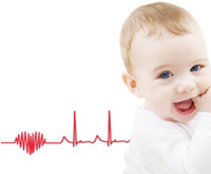 В помощьдетскому кардиологу(список литературы)Внимание!    Наш номер телефона:   63-03-34                         Наш сайт: http://mediclibr.ucoz.ru                         Наш е-mail: medbibl45@gmail.com                         mediclibr@inbox.ru,                                           medbibl@ukr.netЛУГАНСК2021Абдурахманов З.М. Отдаленные результаты и предикторы исхода реконструктивной хирургии у детей с врожденным пороком аортального клапана [Текст] / З. М. Абдурахманов, И. Н. Емец // Российский кардиологический журнал. - 2020. - N 8 ЭБ. -  С. 131-138Атрезия дуги аорты у 11-летнего пациента [Текст] / И. А. Сойнов [и др.] // Кардиология и сердечно-сосудистая хирургия. - 2020. - Том 13 N 3 ЭБ. -  С. 258-261Исследование кардиоваскулярных факторов риска у детей с наследст- венной отягощенностью [Текст] / А. А. Муратов [и др.] // Кардиоваскулярная терапия и профилактика. - 2020. - Том 19 N 1 ЭБ. -  С. 56-61Леонтьева И.В. Лечение неотложных состояний (гипертонического криза) у детей с артериальной гипертензией  [Текст] / И. В. Леонтьева, Л. А. Балыкова, А. В. Кудашова // Рос. вестн. перинатологии и педиатрии. - 2020. - Том 65 N 3 ЭБ. -  С. 147-152Лимаренко М.П. Синдром Ремхельда у детей: современный взгляд на давнюю проблему [Текст] / М. П. Лимаренко, Д. В. Искович // Университетская клиника. - 2020. - N 2 ЭБ. -  С. 122-126Мирошниченко М.Д. Пациент-центрированная паллиативная помощь в детской кардиологии: кардиофеноменологический подход [Текст] / М. Д. Мирошниченко, Д. И. Ноздрачев // Российский кардиологический журнал. - 2020. - N 9 ЭБ. -  С. 54-59Связь между изменениями артериального давления и морфофунк- циональной перестройкой сердца у юных атлетов [Текст] / Л. А. Балыкова [и др.] // Рос. вестн. перинатологии и педиатрии. - 2020. - Том 65 N 2 ЭБ. -  С. 62-70Рязанова Т.А. Клинический случай: вторичная артериальная гипертензия у ребенка 6 лет с двусторонним стенозом почечных артерий [Текст] / Т. А. Рязанова, Ю. А. Трунова, А. С. Архипова // Рос. педиатр. журнал. - 2020. - Том 1 N 2 ЭБ. -  С. 45-50Тромботические осложнения у пациентов с врожденными пороками сердца после кардиохирургической коррекции  [Текст] / Л. А. Гандаева [и др.] // Рос. вестн. перинатологии и педиатрии. - 2020. - Том 65 N 1 ЭБ. -  С. 110-115Цепокина А.В. Анализ взаимосвязей генов GSTP1, CYP1A1, CYP1A2 у детей с врожденными пороками сердца [Текст] / А. В. Цепокина, А. В. Понасенко, А. В. Шабалдин // Рос. вестн. перинатологии и педиатрии. - 2020. - Том 65 N 3 ЭБ. -  С. 39-43Частота и исходы гепарин-индуцированной тромбоцитопении II типа у детей после коррекции врожденных пороков сердца [Текст] / О. В. Петрова [и др.] // Кардиология и сердечно-сосудистая хирургия. - 2020. - Том 13 N 3 ЭБ. -  С. 207-212Шушпанников П.А. Транскатетерная коррекция дефектов межпредсердной перегородки у детей: фокус на ремоделирование сердца  [Текст] / П. А. Шушпанников, Р. С. Тарасов // Комплексные проблемы сердечно-сосудистых заболеваний. - 2020. - Том 9 N 1 ЭБ. -  С. 82-91Составитель								          Т.П.ПузановаОтветственный за выпуск										   В.Я. КалюжнаяЛРМБ		тел.	63-03-34			30 экз.		   февраль 2021